                                                                                                         ПРОЕКТРОССИЙСКАЯ ФЕДЕРАЦИЯ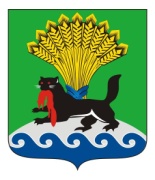 ИРКУТСКАЯ ОБЛАСТЬИРКУТСКОЕ РАЙОННОЕ МУНИЦИПАЛЬНОЕ ОБРАЗОВАНИЕДУМАРЕШЕНИЕПринято на заседании Думы	                                                      №___________/рдот «___»__________ 20____г.				г. ИркутскО внесении изменений в решение Думы Иркутского района от 29 октября 2020 года № 14-116/рд «Об утверждении Прогнозного плана (программы) приватизации муниципального имущества Иркутского районного муниципального образования на 2021 год»В целях пополнения доходной части бюджета Иркутского районного муниципального образования, а также в связи с нереализацией муниципального имущества Иркутского районного муниципального образования в 2020 году, руководствуясь решением Думы Иркутского районного муниципального образования от 24 сентября 2015 года №14-107/рд «Об отдельных вопросах приватизации имущества Иркутского районного муниципального образования», статьями 25, 53, 61, 62 Устава Иркутского районного муниципального образования, Дума Иркутского районного муниципального образованияРЕШИЛА:1. Внести изменения в Приложение к решению Думы Иркутского района от 29 октября 2020 года № 14-116/рд «Об утверждении Прогнозного плана (программы) приватизации муниципального имущества Иркутского районного муниципального образования на 2021 год» следующего содержания:1) дополнить раздел «Движимое имущество» строками 4-8 следующего содержания:2) дополнить раздел «Недвижимое имущество» строками 2-140 следующего содержания:2. Аппарату Думы Иркутского района внести в оригинал решения, указанного в п. 1 настоящего решения, информацию о внесении изменений.3. Настоящее решение вступает в силу с момента опубликования.4. Настоящее решение опубликовать в газете «Ангарские огни», разместить на официальном сайте www.irkraion.ru, а также на официальном сайте Российской Федерации для размещения информации о проведении торгов www.torgi.gov.ru.5. Контроль исполнения настоящего решения возложить на постоянную комиссию по бюджетной, финансово-экономической политике и муниципальной собственности (А.А. Малышев).Лист согласования к проекту решения Думы Иркутского района «О внесении изменений в решение Думы Иркутского района от 29 октября 2020 года             № 14-116/рд «Об утверждении Прогнозного плана (программы) приватизации муниципального имущества Иркутского районного муниципального образования на 2021 год»ПОДГОТОВИЛ:ВИЗА СОГЛАСОВАНИЯ:Администрацией Иркутского района, в лице начальника правового управления  Остапенко Д.М., в соответствии с п. 2 ст. 6 ФЗ от 25.12.2008 № 273-ФЗ                                          «О противодействии коррупции» и подпунктом 3 п.1 ст. 3 ФЗ от 17.07.2009 №172-ФЗ              «Об антикоррупционной экспертизе нормативных правовых актов и проектов нормативных правовых актов» проведена экспертиза согласуемого проекта нормативно-правового акта в целях выявления в нем положений, способствующих созданию условий для проявления коррупции.ЗАКЛЮЧЕНИЕ:В согласуемом проекте нормативно-правового акта не выявлены положения, способствующие созданию условий для проявления коррупции.«__»_________ 20__ г.                                                                            Остапенко Д.М.Заключение о проведении оценки регулирующего воздействия не требуется.Опубликовано на сайте www.irkraion.ru СПИСОК РАССЫЛКИ:1.КУМИ Иркутского района – 1 экз.2.Дума Иркутского района – 1 экз., 3. МУ «Редакция газеты «Ангарские огни» - 1 экз.                   4Автобус для перевозки детейПАЗ 32053-70идентификационный номер (VIN) – X1М3205СХ00002810; год изготовления ТС – 2012; модель 523400, № двигателя С1004244; шасси (рама) № – отсутствует; кузов (прицеп) № X1М3205СХ00002810; цвет кузова (кабины, прицепа) – желтый; мощность двигателя 124 л. с. (91.2 кВт); государственный номер М937ХН 38, оснащен: 1. Бортовая аппаратура спутниковой навигации;2. Мобильный терминал Aviset GT-20SL Глонасс с антеннами;3. Тахограф «КАСБИ DT-205М» без модема. I полугодие5Автобус КАВЗ 397620идентификационный номер (VIN) – X1Е39762050038148; год изготовления ТС – 2005; модель 51300К, № двигателя 51019552; шасси (рама) № 337040 52080210; кузов (кабина, прицеп) № 39762050038148; цвет кузова (кабины, прицепа) – золотисто-желтый; мощность двигателя 125 л. с.; государственный номер Е616ОВ 38, оснащен: 1. Мобильный терминал Naviset GT-20SL Глонасс с антеннами;2. Бортовая аппаратура спутниковой навигации.I полугодие6Автобус КАВЗ 397620идентификационный номер (VIN) –Х1Е39762060039336; год изготовления ТС – 2006; модель, № двигателя 51300К 61010174; шасси (рама) № – 330740 60902094; кузов (кабина, прицеп) № 39762060039336; цвет кузова (кабины, прицепа) – золотисто-желтый; мощность двигателя 125 л. с.; государственный номер А926ОТ 38, оснащен:1. Мобильный терминал УРП-М-31-8005.Д.I полугодие7ГАЗ-322132 идентификационный номер (VIN) –X9632213270589478; год изготовления ТС – 2007; модель, № двигателя *40522Р*73192583*; шасси (рама) № – отсутствует; кузов (кабина, прицеп) № 32210070363575; цвет кузова (кабины, прицепа) – желтый; мощность двигателя 140 л. с. (103 кВт); государственный номер У315СО 38, оснащен: 1. Бортовая аппаратура спутниковой навигации;2. Тахограф «КАСБИ DT-205М» без модема.I полугодие8ГАЗ-31105идентификационный номер (VIN) –X9631105071366356; год изготовления ТС - 2006; модель, № двигателя 2.4L-DOHC*255610452; шасси (рама) № - отсутствует; кузов (кабина, прицеп) № 31105070142056; цвет кузова (кабины, прицепа) айсберг; мощность двигателя 137 (101) л. с.; государственный номер Е930ТМ 38.I полугодие№ п/пНаименованиеМестонахождениеХарактеристика имуществаПредполагаемые сроки приватизации22ВЛ-04 кв внутрипоселковыес. Малое Голоустноекадастровый номер 38:06:000000:3527, протяженность 14491 мI полугодие33ВЛ-04кв, 40 км внутрипоселковыеп. Большое Голоустноекадастровый номер 38:06:000000:3526, протяженность 11583 мI полугодие44трансформаторная подстанцияс. Малое Голоустноекадастровый номер 38:06:160102:1276,  площадь застройки 14,2 кв.м.I полугодие5Трансформаторп. Бухункадастровый номер № 38:06:040401:622, площадь 9 кв.м.I полугодие6Трансформатор п. Дзержинск, ул. Центральнаякадастровый номер 38:06:140201:791,  площадь 8 кв.м.I полугодие7ВЛ-0,4 кВ Л-820 м (провод СИП-2А 3*120+1*95-600 м, провод СИП -2А 3*70+1*95-120 м, провод АС-70 4*70-100 м)п. Дзержинск, ул. Дорожная, ул. Ивановская, ул. Летняякадастровый номер 38:06:140205:625, протяженность 613 мI полугодие88ВЛ-10 кВ п. Дзержинсккадастровый номер  38:06:140203:1745, протяженность 875 мI полугодие19ВЛ-0,4 кВ п. Дзержинсккадастровый номер 38:06:000000:8516, протяженность 3431 мI полугодие110КТП (357) 10/0,4 кВ 630 кВап. Дзержинсккадастровый номер 38:06:140203:1743, площадь застройки 7,9 кв.м. I полугодие111КТП (452) 10/0,4 кВ 630 кВап. Дзержинсккадастровый номер  38:06:140203:1744, площадь застройки 9,6 кв.м.I полугодие112КТП (258) 10/0,4 кВ 630 кВап. Дзержинсккадастровый номер 38:06:140203:1748, площадь застройки 9,4 кв.м.I полугодие13Кабельная линия д. Карлук, ул. Байкальская, 27акадастровый номер 38:06:111418:9539, протяженность 172 м I полугодие14КТП д. Карлук, ул. Байкальская, 27акадастровый номер 38:06:111418:9536, протяженность 30 кв. м I полугодие15Наружное освещение д. Карлук, ул. Байкальская, 27акадастровый номер 38:06:111418:9540, протяженность 408 м I полугодие16КТПН 250/10-0,4кв с. Максимовшина, ул. 2-я Сибирскаякадастровый номер 38:06:130201:3292, площадь 3 кв.м. I полугодие17Воздушные линии ВЛ-0,4кВс. Максимовщина, от КТПН 250/10-0,4кв по ул.2-я Сибирская, пер.3-й Сибирский, 4-й Сибирскийкадастровый номер 38:06:130201:3288, протяженность 610 мI полугодие18ТП-400 ква с. Максимовшина, ул. Иркутнаякадастровый номер 38:06:130201:3287, площадь 8 кв.м.I полугодие19ВЛ-10 кВ с. Максимовшинакадастровый номер 38:06:130201:3289,  протяженность 2084 мI полугодие20ВЛ -0,4 кВ с. Максимовшинакадастровый номер 38:06:130201:3290,  протяженность 943 мI полугодие21Резервуары противопожарного запаса с магистралями  с. Максимовщина, ул. Зеленая, 1кадастровый номер 38:06:130741:946, площадь 85,1 кв.м.I полугодие22Электросеть ЛЭП включая КТП с. Максимовщина, ул. Зеленая, 1кадастровый номер 38:06:130741:943, площадь 365,1 кв.м.I полугодие23КТПН-400/10/0,4 кВс. Мамоны,  ул. Мира, Молодежной, Юностикадастровый номер 38:06:130105:890, площадь 6 кв.м.I полугодие24Воздушная линия 0,4 кВс. Мамоны, ул. Мира, Молодежной, Юностикадастровый номер 38:06:000000:8750, протяженность 1981 м I полугодие25Комплексная трансформаторная подстанция 400/10 "Лукохранилище" р.п. Марковакадастровый номер 38:06:010105:5829, площадь 3 кв.м.I полугодие26Воздушная линия эл.снабжения 0,4 кВ р.п. Маркова, ул. Трудовая, Речная, Школьная, Садоваякадастровый номер 38:06:010105:5833, протяженность 1941 мI полугодие27комплексная трансформаторная подстанция 400/10р.п. Маркова, ул. Сосноваякадастровый номер 38:06:010105:5834, площадь 6 кв.м.I полугодие28Воздушная линия элснабжения 0,4 кВр.п. Маркова, ул. Родниковаякадастровый номер 38:06:010105:5835, протяженность 910 мI полугодие29Электроустановка № 47456 код 0001 ТП 1607 10/0,4 кВ с трансформатором ТМ-16-кВар.п. Маркова, микрорайон Березовый (3-й микрорайон), пер. Леснойкадастровый номер 38:06:010404:1440, площадь застройки 6,8 кв.м.I полугодие30Наружное освещение р.п. Маркова ул. Изумрудная, 8кадастровый номер 38:06:010903:1884, протяженность 386 м I полугодие31Электроснабжение. Сеть 0,4 кВ р.п. Маркова ул. Изумрудная, 8кадастровый номер 38:06:010903:1883, протяженность 176 м I полугодие32Наружные сети освещения р.п. Маркова, квартал Стрижи, 1кадастровый номер 38:06:010902:2880, протяженность 324 м I полугодие33Сети электроснабжения р.п. Маркова, квартал Стрижи, 1кадастровый номер 38:06:010902:2879, протяженность 44 мI полугодие34Сеть наружного освещения поселок Маркова Марковского муниципального образования кадастровый номер 38:06:010902:6514, протяженность 237 м I полугодие35Электрические сети ВЛ-0,4 кВ,   «Черемуховая» п. Молодежный,   ул. Дачная, ул. Зеленая, ул. Черемуховаякадастровый номер 38:06:140701:2944, протяженность 527 мI полугодие36ТП-132 п. Молодежныйкадастровый номер 38:06:140701:3055, площадь 7,4 кв.м.I полугодие37Электрические сети ВЛ-0,4 кВ,      «Болотная» п. Молодежный,  ул.  Болотная, ул.  Центральнаякадастровый номер 38:06:140701:2943, протяженность 714 м I полугодие38ТП-1176 п. Молодежныйкадастровый номер 38:06:140701:2945, площадь застройки 11 кв.м.I полугодие39Электрические сети ВЛ-0,4 кВ,    «Приморский чет» п. Молодежный,    ул. Приморскаякадастровый номер 38:06:140701:3071, протяженность 528 м I полугодие40ТП-1283 п. Молодежныйкадастровый номер 38:06:140701:3069, площадь 90,7 кв м I полугодие41Электрические сети ВЛ-0,4 кВ,       «Угарова» п. Молодежный, ул. Иванишин, ул. Угаровакадастровый номер 38:06:140701:3074, протяженность 387 мI полугодие42ТП-1644 п. Молодежныйкадастровый номер № 38:06:140701:3070, площадь застройки 7,9 кв.м.I полугодие43Трансформаторная подстанция 1623 п. Новая Разводная, ул. Строителейкадастровый номер 38:06:140801:4812, площадь застройки 7,9 кв.м.I полугодие44Трансформаторная подстанция 1624 п. Новая Разводная ул. Строителейкадастровый номер 38:06:140801:4811,  площадь застройки 8,1 кв.м.I полугодие45Трансформаторная подстанция 342 "С"п. Новая Разводная, ул. Строителейкадастровый номер 38:06:140801:4813,  площадь застройки 4,3 кв.м.I полугодие46ВЛ-10 кВ п. Новая Разводная, ул. Строителейкадастровый номер 38:06:000000:8694, протяженность 1135 мI полугодие47Электрические сети ВЛ-0,4 кВ, "Светлая" и       "Строителей", ТП-1639 п. Ново-Разводная, ул. Совхозная, 1А, 1В; ул. Трактовая, 1, 2, 3, 4, 5, 6, 7, 8, 9, 10, 11, 12; ул. Дорожная, 3, 5, 7, ул. Советская, 26; ул. Совхозная, 19; ул. Строителейкадастровый номер 38:06:140801:4814, протяженность 1884 мI полугодие48Наружное освещение п. Молодежныйкадастровый номер 38:06:143519:10814, протяженность 1544 мI полугодие49Сети электроснабжения п. Молодежныйкадастровый номер 38:06:143519:10813, протяженность 206 мI полугодие50Трансформаторная подстанция 2КТБ (М)-1000-10/0,4кВ п. Молодежныйкадастровый номер 38:06:143519:10822, площадь 28,5 кв.м., площадь застройки 28,5 кв.м.I полугодие51Кабельная линия 0,4 кВ п. Молодежный, ул. Совхозная, 2кадастровый номер 38:06:140701:1991, протяженность 276 м I полугодие52Наружное освещение п. Молодежный, ул. Совхозная, 2кадастровый номер 38:06:140701:1992, протяженность 298 м I полугодие53Трансформаторная подстанция КТП 796 с. Никольсккадастровый номер 38:06:050101:1551, площадь застройки 5,2 кв.м.I полугодие54Трансформаторная подстанция КТП 179 с. Никольсккадастровый номер 38:06:050101:1554,  площадь застройки 4,3 кв.м.I полугодие55Трансформаторная подстанция КТП 178 с. Никольск кадастровый номер 38:06:050101:1553,  площадь застройки 4,3 кв.м.I полугодие56Трансформаторная подстанция КТП 177 с. Никольсккадастровый номер 38:06:050101:1555,  площадь застройки 5,4 кв.м.I полугодие57Трансформаторная подстанция КТП 176 с. Никольсккадастровый номер 38:06:050101:1550,  площадь застройки 5,4 кв.м.I полугодие58КТП-630/10/0,4 кВ д. Кыцигировкакадастровый номер 38:06:050301:612, площадь застройки 6,7 кв.м.I полугодие59КТП-320/10/0,4 кВ д. Кыцигировкакадастровый номер 38:06:050301:611, площадь 6,7 кв.м.I полугодие60Электролиния  ВЛ-10 «Б», L-600 мд. Егоровщина, ул. Школьная, 15кадастровый номер 38:06:000000:8698, протяженность 630 м I полугодие61КТПН-250/10 № 261 д. Егоровщина, ул. Школьная, 15кадастровый номер 38:06:050201:934,  площадь застройки 3,2 кв.м.I полугодие62КТПН-250/10 № 262 д. Егоровщина, ул. Школьная, 15кадастровый номер 38:06:050201:935, площадь застройки 3,2 кв.м.I полугодие63ВЛ-0,4 кВ д. Кыцигировкакадастровый номер 38:06:000000:8689, протяженность 2680 м I полугодие64Электрические  сети ВЛ-0,4 кВ  КТП-400 кВАд. Жердовкакадастровый номер 38:06:070801:222, протяженность 305 мI полугодие65Электрические сети ВЛ-0,4 кв д. Жердовкакадастровый номер 38:06:000000:8608, протяженность 3352 м I полугодие66Трансформаторная подстанция КТПН-400/10/0,4 кВ (305п) д. Бутыркикадастровый номер 38:06:070201:302, площадь 8 кв.м.I полугодие667Питающие воздушные линии -10кВ д. Бутыркикадастровый номер 38:06:000000:8530, протяженность 3485 мI полугодие868Внешние сети энергетического хозяйства д.  Бутырки, ул. Придорожная, 1акадастровый номер 38:06:070201:314, протяженность 696 м I полугодие869Дизельная электростанция д.  Бутырки, ул. Придорожная, 1акадастровый номер 38:06:070201:308, площадь застройки 14,4 кв.м.I полугодие870Электрические сети 10/0,4 кВ с. Оек, ул. Кировакадастровый номер 38:06:070107:853, протяженность 142 м I полугодие871Трансформатор КТП-100/10/0,4 кВ с. Оек, ул. Кировакадастровый номер 38:06:070107:855, площадь 6 кв.м.I полугодие872Трансформаторная подстанция КТП-10/0,4 кВ 100 кВа д. Московщина, ул.Солнечнаякадастровый номер 38:06:000000:8636, площадь застройки 5 кв.м.I полугодие873Электрические сети ВЛ-10 кв д. Московщинакадастровый номер 38:06:000000:8610, протяженность 6634 м I полугодие874ВЛ-0,4 кВ д. Московщинакадастровый номер 38:06:000000:8748, протяженность 3884 м I полугодие875Электрические сети 0,4 кВ электроснабжения жилых домов д. Максимовщина разъезд Максимовскийкадастровый номер 38:06:071001:683, протяженность 2092 м I полугодие976Трансформаторная подстанция 2КТПНУ - В - В1000/10(6)/0,4 УХЛ 1 д. Ревякина, ул. Молодежная, 8кадастровый номер 38:06:080101:725, площадь застройки 35,9 кв.м.I полугодие977Кабельная линия 0,4кВт от КТПН 2*630/10/0,4кВ с. Смоленщина, ул. Матросова, 1"А"кадастровый номер 38:06:150102:2800, протяженность 83 мI полугодие978Кабельная линия 10кВ от КТПН 2*630/100,4кВ с. Смоленщина, ул. Матросова, 1"А"кадастровый номер 38:06:150102:2798, протяженность 151 м I полугодие79КТПН 2-630/10/0,4кВ с. Смоленщина, ул. Матросова, 1"А"кадастровый номер 38:06:150102:2792, площадь застройки 21,8 кв.м.I полугодие80Наружное освещение с. Смоленщина, ул. Матросова, 1"А"кадастровый номер 38:06:150102:2799, протяженность 312 м I полугодие981КТПН-400 кВа с. Смоленщина, КТПН №309 "Энергетиков"кадастровый номер 38:06:150102:3977, площадь застройки 5,3 кв.м.I полугодие982Электрические сети ВЛ-10 кВ с. Смоленщина, ул. Зои  Космодемьянскойкадастровый номер 38:06:150102:3979, протяженность 176 м I полугодие983Трансформатор силовой ТМ-400/10/0,4кВ (КТПН-400/10кв «Трудовая»)с. Смоленщина, КТПН № 306 "Трудовая"кадастровый номер 38:06:150102:3974, площадь застройки 7,4 кв.м.I полугодие984Трансформатор силовой ТМ-400/10/0,4кв (КТПН-400/10кв)с. Смоленщина, ул. Энергетиковкадастровый номер 38:06:150102:3971, площадь застройки 7,7 кв.м.I полугодие985Трансформатор силовой ТМ-400/10/0,4кВ (КТПН 250/10 кВ.«Космодемьянской»)с. Смоленщина, КТПН № 313 "З. Космодемьянской"кадастровый номер 38:06:150102:3975, площадь застройки 6,8 кв.м.I полугодие986СКТП-100/10 кв «Совхозная» (Трансформатор силовой ТМ-400/10/0,4кВ)с. Смоленщина, ул. Совхознаякадастровый номер 38:06:150102:3969, площадь застройки 8,1 кв.м.I полугодие187Электрические сети ВЛ-10 кВ с. Смоленщина, от ТП «Совхозная" по ул. .Совхозная, Трудоваякадастровый номер 38:06:150102:3976, протяженность 424 м I полугодие888Трансформатор силовой ТМ-1000/10/0,4кв (КТПН-630/10 кв «Полевой»)с. Смоленщина (п. Полевой) ул. Карьернаякадастровый номер 38:06:150109:881, площадь застройки 6,5 кв.м.I полугодие889Воздушная линия электроснабжения 0,4 кВс. Смоленщина, ул. Совхозная, Трудоваякадастровый номер 38:06:150102:3992, протяженность 408 м I полугодие990ТПН-630/10 кВ "Гаражи КС"с. Смоленщинакадастровый номер 38:06:150102:3972, площадь застройки 7,1 кв.м.I полугодие991СКПТ-160/10 кВ, с. Смоленщина, ул. Заречнаякадастровый номер 38:06:150101:1417,  площадь застройки 1,7 кв.м.I полугодие192Трансформаторная подстанция КТПН 630с. Урик, ул. Братьев Ченских, 2Дкадастровый номер 38:06:110104:372, площадь 6,7 кв.м.I полугодие193Электролиния ВЛ-10 "Б"с. Уриккадастровый номер 38:06:000000:8654, протяженность 294 м I полугодие194Трансформаторная подстанция КТПН 400/10 с. Урик, ул. Братьев Ченских, 1кадастровый номер 38:06:110103:848, площадь 47,5 кв.м.I полугодие195Трансформаторная подстанция КТПН -250/10 кВс. Уриккадастровый номер 38:06:110104:370, площадь 7,9 кв.м.I полугодие996Трансформаторная подстанция КТП-400кВа 10/0,4 кВс. Уриккадастровый номер 38:06:110103:846,  площадь 10,4 кв.м.I полугодие197Трансформаторная подстанция КТПН-40010/0,4 кВ (232п)д. Грановщинакадастровый номер 38:06:110902:868,  площадь 7,3 кв.м.I полугодие198Электрические сети ВЛ-0,4 квп. Парфеновка, ул. Молодежная, ул. Совхознаякадастровый номер 38:06:000000:8667, протяженность 747 м I полугодие199ТП п. Парфеновкакадастровый номер 38:06:110401:632, площадь застройки 4,1 кв.м.I полугодие1100Трансформаторная станция 10/0,4 кВп. Малая Топка, ул. Ключевая кадастровый номер 38:06:110301:1441,  площадь застройки 11,8 кв.м.I полугодие1101Воздушная линия 0,4 кВп. Малая Топка, ул. Ключеваякадастровый номер 38:06:000000:8670, протяженность 262 м I полугодие1102Электролиния ВЛ-10 "А"с. Уриккадастровый номер 38:06:000000:8649,  протяженность 295 мI полугодие1103Электрические сети ВЛ-0,4 кв с. Уриккадастровый номер 38:06:110104:371,  протяженность 93 мI полугодие1104ВЛ-0,4 кВ с. Урик (от п. Зообазы до п. Карьер (садоводство Озерное)кадастровый номер 38:06:111418:12871,  протяженность 457 мI полугодие1105КТПс. Грановщина, ул. Объездная, 130 Бкадастровый номер 38:06:100801:19628, площадь застройки 5,3 кв.м.I полугодие1106КТПН 160/10/0,4кВ п. Усть-Балей, ул. Молодежнаякадастровый номер 38:06:060202:297,  площадь застройки 2,2 кв.м.I полугодие1107КТП 023 д. Усть-Куда, ул. Яблоневаякадастровый номер 38:06:110601:3271,  площадь 6 кв.м.I полугодие1108Электрические сети ВЛ -0,4 кв от КТП  010П-160 кВА д. Усть-Кудакадастровый номер 38:06:110601:3269, протяженность 408 м I полугодие1109Электрические сети ВЛ -0,4 кв от КТП 1-022П-400 кВАд. Усть-Кудакадастровый номер 38:06:110601:3273, протяженность 280 мI полугодие1110Трансформаторная подстанция КТП  инв. № 00000141РУ-04в-250кВАд. Усть-Куда, ул. Мухановакадастровый номер 38:06:110601:3270, площадь 2 кв.м.I полугодие1111Трансформаторная подстанция КТПН- 630/10/0,4кВд. Усть-Куда, ул. Рождественскаякадастровый номер 38:06:110601:3277, площадь 6 кв.м.I полугодие1112КТП 124д. Усть-Куда, ул. Вавиловакадастровый номер 38:06:110601:3276,  площадь 4 кв.м.I полугодие1113КТП 301пд. Усть-Куда, ул. Геологическаякадастровый номер 38:06:110601:3278, площадь 8 кв.м.I полугодие1114Воздушная линия 10 кВ д. Усть-Кудакадастровый номер 38:06:110601:3275, протяженность 335 м I полугодие1115Воздушная линия 0,4 кВд. Усть-Кудакадастровый номер 38:06:110601:3272,  протяженность 1798 мI полугодие1116Электрические сети ВЛ-4 кВ,   ТМ-160 кВд. Усть-Куда      кадастровый номер 38:06:110601:3281,  протяженность 290 мI полугодие1117Электролиния ВЛ-0,4 кв д. Усть-Куда, ул.  Геологическая, 3кадастровый номер 38:06:110601:3279, протяженность 225 мI полугодие1118Электролиния ВЛ-10 кВд. Усть-Куда, ул.  Геологическая, 3кадастровый номер 38:06:110601:3274, протяженность 7 мI полугодие1119Наружные сети электроснабжения 0,4 квп. Горячий Ключ, ул. Мира, 15кадастровый номер 38:06:140601:1276,  протяженность 438 мI полугодие1120Наружное освещениес. Пивовариха, ул. Дачная, 12Вкадастровый номер 38:06:140108:348,  протяженность 252 мI полугодие1121Электроснабжение с. Пивовариха, ул. Дачная, 12Вкадастровый номер 38:06:140108:351,  протяженность 94 мI полугодие1122Электроснабжениес. Пивовариха, ул. Дачная, 12Вкадастровый номер 38:06:140108:355,  протяженность 30 мI полугодие1123Подстанция с. Хомутово, ул. Чапаева, 20 акадастровый номер № 38:06:100105:1746, площадь 8 кв.м.I полугодие1124Кабельная линия-0,4 кВс. Хомутово, ул. Мичурина, 8Акадастровый номер 38:06:100105:1225,  протяженность 98 мI полугодие1125ВЛ-10кВ п. Плишкинокадастровый номер 38:36:000017:4876,  протяженность 389 мI полугодие1126КТПН-630 кВа п.  Плишкинокадастровый номер 38:36:000017:4875,  площадь застройки  7,9 кв мI полугодие1127ВЛ-0,4 кВ п. Плишкинокадастровый номер 38:36:000017:4878,  протяженность 1492 мI полугодие1128Трансформаторная подстанция КТП 10/0,4кВ 1430 кВас. Хомутовокадастровый номер 38:06:100101:3729, площадь 7,3 кв.м.I полугодие1129ВЛ-10 Квс. Хомутовокадастровый номер 38:06:100101:3731,  протяженность 34 мI полугодие1130Трансформаторная подстанция ВЛ-0,4 Квс. Хомутовокадастровый номер 38:06:100101:3722,  протяженность 311 мI полугодие1131Питающая кабельная линия КЛ-10кВ Л-300 м с разъединением РЛНД-10с. Хомутовокадастровый номер 38:06:100105:1745,  протяженность 162 мI полугодие1132Трансформаторная подстанция КТПГ-630/10/0,4 кВд. Куда, ул. Ленина, 7 акадастровый номер 38:06:100302:2051, площадь 6,8 кв.м.I полугодие1133Электролиния д. Куда, ул. Ленина, 7 акадастровый номер 38:06:100302:2050,  протяженность 41 мI полугодие1134Наружное освещениес. Хомутово, ул. Мичурина, 8Акадастровый номер 38:06:100105:1226, протяженность 232 мI полугодие1135Кабельная линия 0,4 кВс. Хомутово, ул. Каландарашвили, 25кадастровый номер 38:06:100801:23637,  протяженность 330 мI полугодие1136Наружное освещениес. Хомутово, ул. Каландарашвили, 25кадастровый номер 38:06:100801:23645,  протяженность 585 мI полугодие1137ВЛ-10 кВ д. Ширяевакадастровый номер 38:06:090102:924,  протяженность 16 мI полугодие1138ВЛ-0,4 кВд. Ширяевакадастровый номер 38:06:090102:925,  протяженность 371 мI полугодие1139Сети электроснабжения п. Плишкино, Школьная, 1акадастровый номер 38:36:000017:4938,  протяженность 18 мI полугодие1140Сеть электроснабженияп. Патроны, Школьная, 4кадастровый номер 38:06:141001:1447,  протяженность 20 мI полугодиеКонсультант отдела по управлению муниципальным имуществом  КУМИ Иркутского района «__»_________20______г.                                   Е.В. ТюринаЗаместитель Мэра района«___»_________20______г.                                 И.Б. Кузнецов                Начальник правового управления«___»_________20______г.                Д.М. ОстапенкоПредседатель КУМИ Иркутского района  «___»_________20_______г.А.Г. РечицкийЗам. председателя КУМИ Иркутского района  «___»_________20_______г.М.П. ХалтаеваНачальник отдела по УМИКУМИ Иркутского района  «___»_________20_______г.Д.А. Андреенко